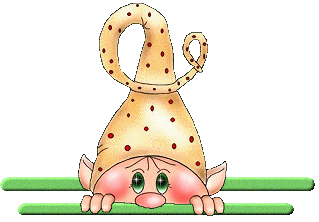 Meno a priezvisko: .....................................................................    Trieda: ...................1. Koľko hodín je teraz, keď čas, 1. Koľko hodín je teraz, keď čas, 1. Koľko hodín je teraz, keď čas, 1. Koľko hodín je teraz, keď čas,      ktorý uplynul od obeda tvorí tretinu toho,      ktorý uplynul od obeda tvorí tretinu toho,      ktorý uplynul od obeda tvorí tretinu toho,      ktorý uplynul od obeda tvorí tretinu toho,      ktorý uplynul od obeda tvorí tretinu toho,      ktorý uplynul od obeda tvorí tretinu toho,      ktorý uplynul od obeda tvorí tretinu toho,      ktorý uplynul od obeda tvorí tretinu toho,      čo uplynie do polnoci?      čo uplynie do polnoci?      čo uplynie do polnoci?      čo uplynie do polnoci?      čo uplynie do polnoci?      čo uplynie do polnoci?      čo uplynie do polnoci? Teraz jeTeraz jehodín.2. Myslím si číslo. Vynásobím ho tromi a odčítam 23. 2. Myslím si číslo. Vynásobím ho tromi a odčítam 23. 2. Myslím si číslo. Vynásobím ho tromi a odčítam 23. 2. Myslím si číslo. Vynásobím ho tromi a odčítam 23. 2. Myslím si číslo. Vynásobím ho tromi a odčítam 23. 2. Myslím si číslo. Vynásobím ho tromi a odčítam 23. 2. Myslím si číslo. Vynásobím ho tromi a odčítam 23.      Dostanem 40. Aké číslo si myslím?     Dostanem 40. Aké číslo si myslím?     Dostanem 40. Aké číslo si myslím?     Dostanem 40. Aké číslo si myslím?     Dostanem 40. Aké číslo si myslím?Myslené číslo jeMyslené číslo je.3. Súčet štyroch po sebe idúcich párnych čísel je 100.  3. Súčet štyroch po sebe idúcich párnych čísel je 100.  3. Súčet štyroch po sebe idúcich párnych čísel je 100.  3. Súčet štyroch po sebe idúcich párnych čísel je 100.  3. Súčet štyroch po sebe idúcich párnych čísel je 100.  3. Súčet štyroch po sebe idúcich párnych čísel je 100.  3. Súčet štyroch po sebe idúcich párnych čísel je 100.      Ktoré sú to čísla?     Ktoré sú to čísla?     Ktoré sú to čísla?     Ktoré sú to čísla?     Ktoré sú to čísla?     Ktoré sú to čísla?     Ktoré sú to čísla? Najmenšie jeNajmenšie je.4. Jurko mal 26 guľôčok. Najprv 14 vyhral a 8 prehral,         4. Jurko mal 26 guľôčok. Najprv 14 vyhral a 8 prehral,         4. Jurko mal 26 guľôčok. Najprv 14 vyhral a 8 prehral,         4. Jurko mal 26 guľôčok. Najprv 14 vyhral a 8 prehral,         4. Jurko mal 26 guľôčok. Najprv 14 vyhral a 8 prehral,         4. Jurko mal 26 guľôčok. Najprv 14 vyhral a 8 prehral,         4. Jurko mal 26 guľôčok. Najprv 14 vyhral a 8 prehral,              potom dal polovinu všetkých bratovi.      potom dal polovinu všetkých bratovi.      potom dal polovinu všetkých bratovi.      potom dal polovinu všetkých bratovi.      potom dal polovinu všetkých bratovi.      Koľko guľôčok mu ostalo?        Koľko guľôčok mu ostalo?        Koľko guľôčok mu ostalo?        Koľko guľôčok mu ostalo?        Koľko guľôčok mu ostalo?        Koľko guľôčok mu ostalo?        Koľko guľôčok mu ostalo?   Ostalo muOstalo muguľôčok.guľôčok.5. V aleji je 41 líp. 5. V aleji je 41 líp. 5. V aleji je 41 líp. 5. V aleji je 41 líp. 5. V aleji je 41 líp. 5. V aleji je 41 líp. 5. V aleji je 41 líp. 5. V aleji je 41 líp.     Vzdialenosť medzi jednotlivými stromami je 8 metrov.     Vzdialenosť medzi jednotlivými stromami je 8 metrov.     Vzdialenosť medzi jednotlivými stromami je 8 metrov.     Vzdialenosť medzi jednotlivými stromami je 8 metrov.     Vzdialenosť medzi jednotlivými stromami je 8 metrov.     Vzdialenosť medzi jednotlivými stromami je 8 metrov.     Vzdialenosť medzi jednotlivými stromami je 8 metrov.     Aká je vzdialenosť medzi prvou a poslednou lipou?       Aká je vzdialenosť medzi prvou a poslednou lipou?       Aká je vzdialenosť medzi prvou a poslednou lipou?       Aká je vzdialenosť medzi prvou a poslednou lipou?       Aká je vzdialenosť medzi prvou a poslednou lipou?       Aká je vzdialenosť medzi prvou a poslednou lipou?       Aká je vzdialenosť medzi prvou a poslednou lipou?   Vzdialenosť jeVzdialenosť jem.6. Janka si kúpila 2 tyčinky a 1 čokoládu a zaplatila 3 € a 50 centov. 6. Janka si kúpila 2 tyčinky a 1 čokoládu a zaplatila 3 € a 50 centov. 6. Janka si kúpila 2 tyčinky a 1 čokoládu a zaplatila 3 € a 50 centov. 6. Janka si kúpila 2 tyčinky a 1 čokoládu a zaplatila 3 € a 50 centov. 6. Janka si kúpila 2 tyčinky a 1 čokoládu a zaplatila 3 € a 50 centov. 6. Janka si kúpila 2 tyčinky a 1 čokoládu a zaplatila 3 € a 50 centov. 6. Janka si kúpila 2 tyčinky a 1 čokoládu a zaplatila 3 € a 50 centov. 6. Janka si kúpila 2 tyčinky a 1 čokoládu a zaplatila 3 € a 50 centov.     Keby si kúpila 1 tyčinku a 2 čokolády zaplatila by 5 € a 50 centov.     Keby si kúpila 1 tyčinku a 2 čokolády zaplatila by 5 € a 50 centov.     Keby si kúpila 1 tyčinku a 2 čokolády zaplatila by 5 € a 50 centov.     Keby si kúpila 1 tyčinku a 2 čokolády zaplatila by 5 € a 50 centov.     Keby si kúpila 1 tyčinku a 2 čokolády zaplatila by 5 € a 50 centov.     Keby si kúpila 1 tyčinku a 2 čokolády zaplatila by 5 € a 50 centov.     Keby si kúpila 1 tyčinku a 2 čokolády zaplatila by 5 € a 50 centov.     Keby si kúpila 1 tyčinku a 2 čokolády zaplatila by 5 € a 50 centov.     Koľko by stáli 3 tyčinky a 3 čokolády?     Koľko by stáli 3 tyčinky a 3 čokolády?     Koľko by stáli 3 tyčinky a 3 čokolády?     Koľko by stáli 3 tyčinky a 3 čokolády?     Koľko by stáli 3 tyčinky a 3 čokolády?     Koľko by stáli 3 tyčinky a 3 čokolády?     Koľko by stáli 3 tyčinky a 3 čokolády?     Koľko by stáli 3 tyčinky a 3 čokolády? Ich cena jeIch cena je€.€.7.  Parašutista padal voľným pádom 4 sekundy,      kým sa mu otvoril padák. 7.  Parašutista padal voľným pádom 4 sekundy,      kým sa mu otvoril padák. 7.  Parašutista padal voľným pádom 4 sekundy,      kým sa mu otvoril padák. 7.  Parašutista padal voľným pádom 4 sekundy,      kým sa mu otvoril padák. 7.  Parašutista padal voľným pádom 4 sekundy,      kým sa mu otvoril padák. 7.  Parašutista padal voľným pádom 4 sekundy,      kým sa mu otvoril padák. 7.  Parašutista padal voľným pádom 4 sekundy,      kým sa mu otvoril padák.      Prvú sekundu preletel 5 metrov      a každú ďalšiu vždy o 10 metrov viac.      Prvú sekundu preletel 5 metrov      a každú ďalšiu vždy o 10 metrov viac.      Prvú sekundu preletel 5 metrov      a každú ďalšiu vždy o 10 metrov viac.      Prvú sekundu preletel 5 metrov      a každú ďalšiu vždy o 10 metrov viac.      Prvú sekundu preletel 5 metrov      a každú ďalšiu vždy o 10 metrov viac.      Prvú sekundu preletel 5 metrov      a každú ďalšiu vždy o 10 metrov viac.      Prvú sekundu preletel 5 metrov      a každú ďalšiu vždy o 10 metrov viac.      Prvú sekundu preletel 5 metrov      a každú ďalšiu vždy o 10 metrov viac.      Prvú sekundu preletel 5 metrov      a každú ďalšiu vždy o 10 metrov viac.      Koľko metrov preletel voľným pádom za 4 sekundy?      Koľko metrov preletel voľným pádom za 4 sekundy?      Koľko metrov preletel voľným pádom za 4 sekundy?      Koľko metrov preletel voľným pádom za 4 sekundy?      Koľko metrov preletel voľným pádom za 4 sekundy?      Koľko metrov preletel voľným pádom za 4 sekundy?      Koľko metrov preletel voľným pádom za 4 sekundy? PreletelPreletelmetrov.8. Chlapec prešiel za 3 hodiny 15 km. 8. Chlapec prešiel za 3 hodiny 15 km. 8. Chlapec prešiel za 3 hodiny 15 km. 8. Chlapec prešiel za 3 hodiny 15 km. 8. Chlapec prešiel za 3 hodiny 15 km. 8. Chlapec prešiel za 3 hodiny 15 km. 8. Chlapec prešiel za 3 hodiny 15 km. 8. Chlapec prešiel za 3 hodiny 15 km.      Koľko km by prešiel za 12 minút?     Koľko km by prešiel za 12 minút?     Koľko km by prešiel za 12 minút?     Koľko km by prešiel za 12 minút?     Koľko km by prešiel za 12 minút?     Koľko km by prešiel za 12 minút?     Koľko km by prešiel za 12 minút?     Koľko km by prešiel za 12 minút?PrejdePrejdekm.9. Vypočítaj ciferný súčet z ciferníka hodín.9. Vypočítaj ciferný súčet z ciferníka hodín.9. Vypočítaj ciferný súčet z ciferníka hodín.9. Vypočítaj ciferný súčet z ciferníka hodín.9. Vypočítaj ciferný súčet z ciferníka hodín.9. Vypočítaj ciferný súčet z ciferníka hodín.9. Vypočítaj ciferný súčet z ciferníka hodín.9. Vypočítaj ciferný súčet z ciferníka hodín.Súčet jeSúčet je.10.  V hoteli sa stala krádež. 10.  V hoteli sa stala krádež. 10.  V hoteli sa stala krádež. 10.  V hoteli sa stala krádež.         V dobe krádeže tam bolo 46 ľudí         a z nich je 31 mimo podozrenia.        V dobe krádeže tam bolo 46 ľudí         a z nich je 31 mimo podozrenia.        V dobe krádeže tam bolo 46 ľudí         a z nich je 31 mimo podozrenia.        V dobe krádeže tam bolo 46 ľudí         a z nich je 31 mimo podozrenia.        V dobe krádeže tam bolo 46 ľudí         a z nich je 31 mimo podozrenia.        V dobe krádeže tam bolo 46 ľudí         a z nich je 31 mimo podozrenia.        V dobe krádeže tam bolo 46 ľudí         a z nich je 31 mimo podozrenia.        V dobe krádeže tam bolo 46 ľudí         a z nich je 31 mimo podozrenia.        Zo 16 prítomných zamestnancov je mimo podozrenia 12.         Zo 16 prítomných zamestnancov je mimo podozrenia 12.         Zo 16 prítomných zamestnancov je mimo podozrenia 12.         Zo 16 prítomných zamestnancov je mimo podozrenia 12.         Zo 16 prítomných zamestnancov je mimo podozrenia 12.         Zo 16 prítomných zamestnancov je mimo podozrenia 12.         Zo 16 prítomných zamestnancov je mimo podozrenia 12.         Zo 16 prítomných zamestnancov je mimo podozrenia 12.         Koľko hotelových hostí je podozrivých?        Koľko hotelových hostí je podozrivých?        Koľko hotelových hostí je podozrivých?        Koľko hotelových hostí je podozrivých?        Koľko hotelových hostí je podozrivých?        Koľko hotelových hostí je podozrivých?        Koľko hotelových hostí je podozrivých?        Koľko hotelových hostí je podozrivých?Sú podozrivíSú podozrivíhostia.